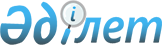 Об утверждении Правил регулирования миграционных процессов в Павлодарской областиРешение Павлодарского областного маслихата от 19 декабря 2023 года № 94/7
      В соответствии с пунктом 2-6 статьи 6 Закона Республики Казахстан "О местном государственном управлении и самоуправлении в Республике Казахстан", приказом Заместителя Премьер-Министра - Министра труда и социальной защиты населения Республики Казахстан от 26 июля 2023 года № 312 "Об утверждении Типовых правил регулирования миграционных процессов в областях, городах республиканского значения, столице", Павлодарский областной маслихат РЕШИЛ:
      1. Утвердить прилагаемые Правила регулирования миграционных процессов в Павлодарской области.
      2. Настоящее решение вводится в действие по истечении десяти календарных дней после дня его первого официального опубликования. Правила регулирования миграционных процессов Павлодарской области Глава 1. Общие положения
      1. Настоящие правила регулирования миграционных процессов Павлодарской области (далее – правила) разработаны в соответствии типовыми правил регулирования миграционных процессов в областях, городах республиканского значения, столице и определяют порядок регулирования миграционных процессов в Павлодарской области.
      2. Основные понятия, которые используются в настоящих правилах:
      1) единая информационная система социально-трудовой сферы – объект информатизации, предназначенный для автоматизации деятельности уполномоченного государственного органа, местных исполнительных органов по вопросам социальной защиты и занятости населения, центров трудовой мобильности, карьерных центров, Центра развития трудовых ресурсов и межведомственного взаимодействия в целях предоставления государственных услуг населению в социально-трудовой сфере;
      2) кандас – этнический казах и (или) члены его семьи казахской национальности, ранее не состоявшие в гражданстве Республики Казахстан, получившие соответствующий статус в порядке, установленном уполномоченным органом по вопросам миграции населения;
      3) центр адаптации и интеграции кандасов – юридическое лицо, учреждаемое местным исполнительным органом областей, городов республиканского значения, столицы в соответствии с законодательством Республики Казахстан и предназначенное для оказания кандасам, членам их семей адаптационных и интеграционных услуг и временного проживания;
      4) региональная квота приема кандасов – предельное число кандасов или кандасов и членов их семей, прибывающих для постоянного проживания в регионы, определенные Правительством Республики Казахстан, которые обеспечиваются мерами государственной поддержки, предусмотренными участникам активных мер содействия занятости в соответствии с Социальным кодексом Республики Казахстан;
      5) переселенец – внутренний мигрант, переселившийся в регионы, определенные Правительством Республики Казахстан;
      6) региональная квота приема переселенцев – предельное число переселенцев или переселенцев и членов их семей, прибывающих для постоянного проживания в регионы, определенные Правительством Республики Казахстан, которые обеспечиваются мерами государственной поддержки, предусмотренными участникам активных мер содействия занятости в соответствии с Социальным кодексом Республики Казахстан;
      7) внутриобластное переселение – переселение в пределах одной области из сел с низким экономическим потенциалом в города областного (районного) значения при возможности выделения жилища из государственного жилищного фонда и трудоустройства на постоянное рабочее место или в развитии предпринимательской инициативы;
      8) местный исполнительный орган по вопросам социальной защиты и занятости населения – местный исполнительный орган Павлодарской области области, определяющий направления в сфере социальной защиты и занятости населения;
      9) уполномоченный орган по вопросам миграции населения – центральный исполнительный орган, осуществляющий в пределах своей компетенции руководство в области миграции населения, регулирование миграционных процессов, координацию работы и реализацию государственной политики в области миграции населения;
      10) внутренняя миграция - переселение физических лиц внутри Республики Казахстан в целях постоянного или временного проживания;
      11) внутренний мигрант – лицо, переселяющееся внутри Республики Казахстан самостоятельно в целях постоянного или временного проживания
      12) этнический казах – иностранец или лицо без гражданства казахской национальности. Глава 2. Порядок регулирования миграционных процессов Павлодарской области
      3. Мониторинг миграционных процессов осуществляется с учетом их влияния на состояние социально-экономического, демографического и культурного развития, экологическую обстановку.
      К особенностям миграционных процессов относятся плотность населения, иммиграция, эмиграция, трудовая миграция, потоки внутренней миграции, процесс урбанизации, экологическая и религиозная обстановка региона, национальный состав населения, сбалансированность регионального рынка труда, обеспеченность инженерно-транспортной и социальной инфраструктурой.
      4. Для регулирования миграционных процессов местные исполнительные органы по вопросам социальной защиты и занятости населения вносят предложения в уполномоченный орган по вопросам миграции населения, касающиеся:
      отнесения (исключения) соответствующей территории региона для расселения кандасов и переселенцев;
      увеличения (сокращения) квоты на привлечение иностранной рабочей силы, в том числе из числа этнических казахов и бывших соотечественников;
      увеличения (сокращения) региональных квот приема кандасов и переселенцев на среднесрочный период или предстоящий год;
      увеличения (сокращения) квоты на привлечение трудовых иммигрантов.
      5. Расселение кандасов и переселенцев осуществляется по двум направлениям:
      1) в регионы, определенные Правительством, в рамках региональных квот приема переселенцев и кандасов;
      2) в пределах одной области.
      6. Местный исполнительный орган по вопросам социальной защиты и занятости населения для повышения мобильности рабочей силы формирует перечень населенных пунктов для переселения из числа сельских населенных пунктов, малых и моногородов со средним и высоким потенциалом экономического развития, городов областного и районного значения, а также центра экономического роста.
      7. Местный исполнительный орган по вопросам социальной защиты и занятости населения ежегодно, до 15 декабря определяет перечень населенных пунктов для добровольного переселения лиц для повышения мобильности рабочей силы в целях расселения кандасов и переселенцев, в том числе для внутриобластного переселения.
      8. Местный орган по вопросам социальной защиты и занятости населения обеспечивает размещение перечня населенных пунктов в Электронной бирже труда, в разделе "Переселение" и направляет в центр трудовой мобильности, в карьерные центры, акиматам сельских округов.
      9. При оттоке населения, превышающем темпы воспроизводства населения, регулирование миграционных процессов осуществляется, в том числе путем разработки мероприятий, направленных на привлечение квалифицированной рабочей силы и оказание им содействия в ускоренной социальной адаптации, профессиональное обучение и переподготовку кандасов, особенно молодежи.
      10. В территориях агломерации и сельских населенных пунктов, малых и моногородов, городов районного и областного значения с потенциалом развития, имеющих потребность в государственной поддержке демографического развития, реализуются адаптационные программы для расселения кандасов.
      11. В целях обеспечения мониторинга и прогнозирования развития миграционной ситуации, решения вопросов трудоустройства, строительства школ, детских садов, медицинских учреждений, планирования социально-экономического развития осуществляется регистрационный учет населения.
      12. Регистрация и учет граждан Республики Казахстан, временно пребывающих или постоянно проживающих в Республике Казахстан иностранцев и лиц без гражданства по месту постоянного и (или) временного пребывания (проживания) осуществляются в соответствии с Правилами регистрации внутренних мигрантов, утвержденных постановлением Правительства Республики Казахстан от 1 декабря 2011 года № 1427 "Об утверждении Правил регистрации внутренних мигрантов и внесении изменений в некоторые решения Правительства Республики Казахстан".
					© 2012. РГП на ПХВ «Институт законодательства и правовой информации Республики Казахстан» Министерства юстиции Республики Казахстан
				
      Председатель областного маслихата 

И. Теренченко
Утверждено
решением Павлодарского
областного маслихата
от "19" декабря 2023 года 
№ 94/7